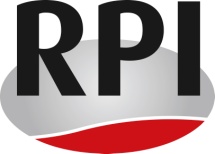 Dokumentation eines Kindergottesdienstes(Kindersabbatschule)
Name: 		Vorname: 		Am 	 habe ich in der Gemeinde 		                                  (Datum)                                                                                                                                            (Name der Gemeinde)einen Kindergottesdienst für folgende Altersgruppe gestaltet (Zutreffendes bitte ankreuzen): 0–1           2–4           5-7           8-11           12–15Die Dokumentation ist spätestens 4 Wochen vor Abschluss der Ausbildung einzureichen beiRPI | Jochen Härdter | info@sta-rpi.netBitte Text in die Tabellenfelder schreiben, diese werden bei Bedarf automatisch größer.Gerne können auch Fotos eingereicht werden.Thema:Thema:Welches Ziel habe ich in diesem Kindergottesdienst verfolgt:Welches Ziel habe ich in diesem Kindergottesdienst verfolgt:Welche Schwerpunkte habe ich gesetzt? Was war mir das Wichtigste?Welche Schwerpunkte habe ich gesetzt? Was war mir das Wichtigste?Wie habe ich den Stundenanfang gestaltet (Ankommen)?MinutenWie habe ich das Thema aufbereitet?Methodische Schritte, um den Kindern das Thema nahezubringen/zu erschließen, es erleben zu lassen und sich kreativ damit auseinander zu setzen.MinutenWie habe ich den Abschluss gestaltet?MinutenAus welchen Quellen habe ich meine Ideen zur Gestaltung des Kindergottesdienstes genommen?Was war besonders in diesem Kindergottesdienst?Was war besonders in diesem Kindergottesdienst?ReflexionWie ging es mir bei der Vorbereitung und bei der Durchführung? Wie war die Atmosphäre während des Kindergottesdienstes?Welche Rückmeldungen gab es nach dem Kindergottesdienst? Was lief gut, was könnte ich beim nächsten Mal verbessern? Was ist mir eher leicht, was eher schwer gefallen?ReflexionWie ging es mir bei der Vorbereitung und bei der Durchführung? Wie war die Atmosphäre während des Kindergottesdienstes?Welche Rückmeldungen gab es nach dem Kindergottesdienst? Was lief gut, was könnte ich beim nächsten Mal verbessern? Was ist mir eher leicht, was eher schwer gefallen?